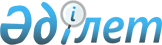 Об организации и финансировании молодежной практики
					
			Утративший силу
			
			
		
					Постановление акимата Шалкарского района Актюбинской области от 16 февраля 2012 года № 15. Зарегистрировано Департаментом юстиции Актюбинской области 6 марта 2012 года № 3-13-167. Утратило силу постановлением акимата Шалкарского района Актюбинской области от 23 мая 2012 года № 92      Сноска. Утратило силу постановлением акимата Шалкарского района Актюбинской области от 23.05.2012 № 92.      Примечание РЦПИ.

      В тексте сохранена авторская орфография и пунктуация.

      В соответствии со статьей 31 Закона Республики Казахстан от 23 января 2001 года № 148 «О местном государственном управлении и самоуправлении в Республике Казахстан», подпунктом 5-7 статьи 7,  статьей 18-2 Закона Республики Казахстан от 23 января 2001 года № 149 «О занятости населения», постановлением Правительства Республики Казахстан от 19 июня 2001 года № 836 «О мерах по реализации Закона Республики Казахстан от 23 января 2001 года «О занятости населения» и постановлением Правительства Республики Казахстан от 31 марта 2011 года № 316 «Об утверждении Программы занятости 2020», акимат района ПОСТАНОВЛЯЕТ:



      1. Утвердить перечень предприятия и учреждений предоставляющих рабочие места для прохождения молодежной практики в Шалкарском районе финансируемые из районного и республиканских бюджетов, согласно приложениями 1 и 2.



      2. Рекомендовать работодателям, независимо от их форм собственности, заключить соответствующие договоры и обеспечить трудоустройство безработных граждан на молодежную практику в соответствии с направлениями государственного учреждения «Районный отдел занятости и социальных программ» и государственного учреждения «Центр занятости Шалкарского района»



      3. Государственному учреждению «Районный отдел занятости и социальных программ» (Е.Шотанов) направлять безработных граждан на молодежную практику для временного трудоустройства сроком до шести месяцев, в соответствии с утвержденным перечнем.



      4. Оплата труда участников молодежной практики производиться уполномоченными органами путем перечисления средств на их лицевые счета за фактическое отработанное время на основании заключенных договоров и среднемесячные отчисления на одного участника составляет 26000 (двадцать шесть тысяч) тенге.



      5. Государственному учреждению «Районный отдел экономики, бюджетного планирования и предпринимательства» (Д.Аспенов), государственному учреждению «Районный отдел финансов» (А.Баешов): реализовать финансирования бюджетную программу 002-102-332 «дополнительные меры по социальной защите граждан в сфере занятости населения» за счет средств районного бюджета и бюджетную программу 002-103-332 «Оказание мер государственной поддержки участникам Программы занятости 2020» за счет трансфертов из республиканского бюджета.



      6. Контроль за исполнением настоящего постановления возложить на заместителя акима района Карашолакову Д.



      7. Настоящее постановление вводится в действие по истечении десяти календарных дней после его первого официального опубликования.      Аким района                                  Сыдыков Р.

Приложение 1

Утверждено постановлением акимата

Шалкарского района от 16 февраля

2012 года № 15 Перечень работодателей, организующих рабочие места для

прохождения молодежной практики.

Приложение 2

Утверждено постановлением акимата

Шалкарского района от 16 февраля

2012 года № 15. Перечень работадателей организующих рабочие места для

прохождения молодежной практики.
					© 2012. РГП на ПХВ «Институт законодательства и правовой информации Республики Казахстан» Министерства юстиции Республики Казахстан
				№Наименование работодателяНаименование работодателяНаименование работодателяНаименование работодателяНаименование работодателя№СпециальностьСпециальностьСпециальностьСпециальность№Количество организуемых

рабочих местКоличество организуемых

рабочих местКоличество организуемых

рабочих мест№Размер месячной

заработной платы (тенге)Размер месячной

заработной платы (тенге)№Продолжительность

молодежной

практики (в

месяцах1Управление юстиции районаЮриспруденция32600062ГКП «Шалкарская районная поликлиника» ПХВЛечебное 22600062ГКП «Шалкарская районная поликлиника» ПХВПомощник врача22600063Районный узель почтовой связиБанковское дело 32600064Районный отдел земельных отношений. Техник Информатик12600064Районный отдел земельных отношений. Кадастр12600065ТОО «Шалқар несие»Учет и аудит12600025ТОО «Шалқар несие»финансист22600066ГУ Лесное хозяйство «Үлкен борсык» Эколог 32600067Дворец школьниковдизайнер22600067Дворец школьниковТехник информатик12600068Центр по выплате пенсии района.финансист12600068Центр по выплате пенсии района.Экономист бухгалтер22600069Аппарат акима района.Гос. местное самоуправление 22600069Аппарат акима района.Гос. управление 12600039Аппарат акима района.техник архитектор 126000610Районый отдел архитектуры, градостроительства и строительства.Строитель126000410Районый отдел архитектуры, градостроительства и строительства.Техник архитектор326000611Районный отдел образования, физической культуры и спорта района.Педогог4726000611Районный отдел образования, физической культуры и спорта района.Педогог926000311Районный отдел образования, физической культуры и спорта района.Педогог626000211Районный отдел образования, физической культуры и спорта района.Педогог626000411Районный отдел образования, физической культуры и спорта района.Бухгалтер126000111Районный отдел образования, физической культуры и спорта района.Техник-програм.126000612Районный отдел экономики, бютжетного планирования и предпринимательства.Экономист бухгалтер126000612Районный отдел экономики, бютжетного планирования и предпринимательства.Финансист126000613Шалкарский районный судЮрист226000613Шалкарский районный судЮриспруденция326000314Департамент Актюбинской области по исполнению судебных актов региональное отделение по Шалкарскому районуЮриспруденция326000614Департамент Актюбинской области по исполнению судебных актов региональное отделение по Шалкарскому районуОснова право и экономики226000615Шалкарский филиал Актюбин-ского областного управления государственного санитарно-эпидемиологического надзора.Гигиена и эпидемология 126000216АО Народный банк района.Банковское дело 626000617ПрокуратураЮриспруденция126000417ПрокуратураЮриспруденция226000618Районный отдел сельского хозяйства и ветеринарий.Экономист бухгалтер226000619Центр обслуживание населения Юриспруденция126000619Центр обслуживание населения Юриспруденция 326000319Центр обслуживание населения Гос.местное управление126000319Центр обслуживание населения Основа право и экономики126000319Центр обслуживание населения Начальное обучение126000320ГКП «Улы борсык» Техник программист126000620ГКП «Улы борсык» Экономист бухгалтер126000621Профессиональный лицей

№ 11Юриспруденция126000321Профессиональный лицей

№ 11Техник програм.226000621Профессиональный лицей

№ 11Профессиональное образование126000621Профессиональный лицей

№ 11Юриспруденция226000621Профессиональный лицей

№ 11Газоэлектро сварщик226000621Профессиональный лицей

№ 11Экономист бухгалтер126000621Профессиональный лицей

№ 11Широкопрофильный слесарь126000621Профессиональный лицей

№ 11Гос управление22Районный отдел внутренней политики района.Экономист бухгалтер126000322Районный отдел внутренней политики района.Юриспруденция126000622Районный отдел внутренней политики района.Учет и аудит126000623НДП «Нұр Отан »Историк126000323НДП «Нұр Отан »Юрист 126000323НДП «Нұр Отан »Историк 126000624Налоговое управление по Шалкарскому району Экономист бухгалтер 226000424Налоговое управление по Шалкарскому району Финансист226000324Налоговое управление по Шалкарскому району Финансист226000624Налоговое управление по Шалкарскому району Бухгалтер аудитор226000625Аппарат районного маслихата.Юрист126000625Аппарат районного маслихата.Маркетинг 126000626Аппарат акима гор.ШалкарФинансист 226000626Аппарат акима гор.ШалкарЭкономист

бухгалтер 226000626Аппарат акима гор.ШалкарГосударственный местной самоуправление 126000627«Национальная Компания Казахстан темир жолы» АО Актюбинского отделения дорогиОрганизация перевозок826000628Шалкарская дистанция сигнализации и связиАвтоматизация и управления326000628Шалкарская дистанция сигнализации и связиАвтоматизация и управления126000328Шалкарская дистанция сигнализации и связиЭлектромеханик126000428Шалкарская дистанция сигнализации и связиЭкономика и бухгалтерский учет226000628Шалкарская дистанция сигнализации и связиЭлектромонтер226000628Шалкарская дистанция сигнализации и связиТехник-электросвязи126000629ТОО «Камкор локомотив» Шалкарское локомотивное депоТехник электрик126000429ТОО «Камкор локомотив» Шалкарское локомотивное депоТехник электромеханик 126000229ТОО «Камкор локомотив» Шалкарское локомотивное депоЭлектромеханик126000429ТОО «Камкор локомотив» Шалкарское локомотивное депоОрганизатор перевозок526000630ТОО «Камкор вагон» Шалкарское вагонремонтное депо.Слесарь по ремонту подвижного состава626000630ТОО «Камкор вагон» Шалкарское вагонремонтное депо.техник226000630ТОО «Камкор вагон» Шалкарское вагонремонтное депо.Бухгалтер126000430ТОО «Камкор вагон» Шалкарское вагонремонтное депо.Бухгалтер экономист1260003318-ое дистанция пути ст.ШалкарСтроительство железжных дорог, и путевого хозяйства226000632Аппарат акима Айшуакского с/оЭкономист,финанс126000632Аппарат акима Айшуакского с/оПедагог126000632Аппарат акима Айшуакского с/оИнформационные системы126000633ТОО «Шалкар жайлауы»Экономист, финанс126000633ТОО «Шалкар жайлауы»Кредитный инспектор банковское дело126000634ГККП «Инфраком кызмет»Финанс126000634ГККП «Инфраком кызмет»Учет и аудит126000635Центр занятости района.финансист126000436Аппарат акима Жанаконысского с/о.Бухгалтер экономист126000636Аппарат акима Жанаконысского с/о.Программист 226000637Аппарат акима Актогайского с/о.Бухгалтер126000637Аппарат акима Актогайского с/о.Делопроизводитель126000638МТС КаратогайБухгалтер126000639Аппарат акима Кауылжырского с/оУчет и аудит226000640Аппарат акима Шетыргызского с/о.Бухгалтер экономист226000640Аппарат акима Шетыргызского с/о.Ветеринар126000640Аппарат акима Шетыргызского с/о.Программист126000640Аппарат акима Шетыргызского с/о.Местное самоуправление126000241Аппарат акима с/о Есет Котибарулы.Экономист бухгалтер126000141Аппарат акима с/о Есет Котибарулы.программист126000341Аппарат акима с/о Есет Котибарулы.Земляустройства126000341Аппарат акима с/о Есет Котибарулы.Экономист бухгалтер126000641Аппарат акима с/о Есет Котибарулы.Специалист сельскохозяйства126000642Аппарат акима Тогузского с/о.Дизайнер 126000642Аппарат акима Тогузского с/о.Бухгалтер 126000642Аппарат акима Тогузского с/о.Юрист126000643Аппарат акима Бозойского с/о.Экономист бухгалтер226000643Аппарат акима Бозойского с/о.Юрист226000644Аппарат акима Монкебийского с/о.Юриспруденция 126000644Аппарат акима Монкебийского с/о.Менеджмент 126000645Районный отдел жилищно-коммунального хозяиства пассажирского транспорта и автомобильных дорогГос.местное управление126000346Районный отдел занятости и социальных программЭкономист бухгалтер5260003р/сНаименование работодателяНаименование работодателяНаименование работодателяНаименование работодателяНаименование работодателяр/сСпециальностьСпециальностьСпециальностьСпециальностьр/сКоличество организуемых

рабочих

мест.Количество организуемых

рабочих

мест.Количество организуемых

рабочих

мест.р/сРазмер месячной заработ-

ной платы (тенге)Размер месячной заработ-

ной платы (тенге)р/сПродолжительность

молодежной

практики в

месяцах1Крестьянское хозяйство «Бекжан»Бух учет и аудит1260006 2ТОО «Ербол-Эль»Бух учет и аудит12600062ТОО «Ербол-Эль»строитель12600062ТОО «Ербол-Эль»программист12600063ИП«SYS Админ»программист12600063ИП«SYS Админ»бухгалтер12600063ИП«SYS Админ»делопроизводитель12600064КХ«Абылхан»бухгалтер12600065КХ«Сейткул»техник12600066КХ«Тулпар»делопроизводитель12600067КХ«Турар»Бухгалтер-экономист12600068КХ«Аралши»бухгалтер12600069КХ«Шукыр»бухгалтер126000610КХ«Бакдаулет»программист126000611ИП«Нурхан» Зуб.техник126000612КХ«Берикбай»Бух учет и аудит126000613Пекарня «Нурбахыт».Экономист-бухгалтер126000613Пекарня «Нурбахыт».Техник-электрик126000613Пекарня «Нурбахыт».делопроизводитель126000614ТОО «Жасыл кала» Техник-электрик126000614ТОО «Жасыл кала» Экономист-бухгалтер126000614ТОО «Жасыл кала» Техник-электромеханик126000614ТОО «Жасыл кала» Техник-технолог126000615ТОО «Транс Строй Сервис»Бухгалтер126000615ТОО «Транс Строй Сервис»делопроизводитель126000616ИП«Сарсенов»бухгалтер126000617ПК «Ерзат»Техник-электрик126000617ПК «Ерзат»техник-технолог126000617ПК «Ерзат»Дело производитель126000618ТОО «Саулет- Шалкар» Бух учет и аудит126000618ТОО «Саулет- Шалкар» строитель126000619ИП«Енсеп»бухгалтер126000619ИП«Енсеп»Электрик126000620ИП «Жантуренов»техник126000620ИП «Жантуренов»Электрик126000620ИП «Жантуренов»бухгалтер126000621ИП «Кемеров»бухгалтер126000621ИП «Кемеров»техник126000621ИП «Кемеров»электрик126000622ИП«Жубаназар»программист126000622ИП«Жубаназар»бухгалтер126000622ИП«Жубаназар»Дело производитель126000623ТОО «Данекер 2010» Бух учет и аудит126000623ТОО «Данекер 2010» сварщик126000623ТОО «Данекер 2010» Электрик126000623ТОО «Данекер 2010» плотник126000624КХ«Досым»бухгалтер126000625ИП «Жанузақова»программист126000625ИП «Жанузақова»дизайнер126000626ИП «Ешниязова»Бух учет и аудит126000626ИП «Ешниязова»программист126000626ИП «Ешниязова»Техник-электрик126000627ИП«Гинекология»акушер126000628КХ«Береке»бухгалтер126000628КХ«Береке»механик126000629КХ«Береке-1»бухгалтер126000629КХ«Береке-1»Инженер-механик126000630КХ«Шындаулет»программист126000630КХ«Шындаулет»механик126000631КХ«Манас»бухгалтер126000632КХ «Наурыз-Е»бухгалтер126000633КХ«Назар»бухгалтер126000634КХ «Серикбай»Газоэлектро-сварщик126000635ТОО «Мурагер» Экономист-бухгалтер226000636КХ «Жуман»бухгалтер126000637КХ «ШБ»бухгалтер126000638КХ«Рыскелды»бухгалтер126000639ИП «Жармагамбетов»Зуб.техник126000640КХ«Нияз»бухгалтер126000641КХ «Елеукен»бухгалтер126000642КХ «Бакыткерей Адманов»бухгалтер126000642КХ «Бакыткерей Адманов»сварщик126000643ИП «Турехан»Зуб.техник126000644КХ «Сахи»Техник-землестроитель126000645КХ«Аманжол Қазыбекович»бухгалтер126000646КХ «Сапаргали»Бух учет и аудит126000647КХ«Байим»Экономист-бух.126000648КХ «Акойма»бухгалтер126000649Районный узель почтовой связи.бухгалтер126000649Районный узель почтовой связи.программист226000650Районный отдел обра-зования, физической культура и спорта.бухгалтер126000650Районный отдел обра-зования, физической культура и спорта.программист126000651ТОО «Камкор вагон» Шалкарское вагонно-ремонтное депо. Техник-механик226000651ТОО «Камкор вагон» Шалкарское вагонно-ремонтное депо. Техник-электрик226000651ТОО «Камкор вагон» Шалкарское вагонно-ремонтное депо. бухгалтер226000651ТОО «Камкор вагон» Шалкарское вагонно-ремонтное депо. программист226000652ТОО «Камкор локо-мотив», Шалкарское локомотивное депо. Механик226000652ТОО «Камкор локо-мотив», Шалкарское локомотивное депо. бухгалтер226000653«Шалкарская дистан-ция сигнализация и связи»программист226000653«Шалкарская дистан-ция сигнализация и связи»связисть226000654Районый отдел зе-мельных отношении.бухгалтер126000654Районый отдел зе-мельных отношении.Кадастар 126000655Районный отдел архитектуры, градостроительства и строительства.финансист126000655Районный отдел архитектуры, градостроительства и строительства.экономист126000656Районный отдел эко-номики, бютжетного планирования и предпринимательства.бухгалтер126000656Районный отдел эко-номики, бютжетного планирования и предпринимательства.финансист126000657Районный отдел сельского хозяйства и ветеринарии.бухгалтер126000657Районный отдел сельского хозяйства и ветеринарии.программист126000658Районный отдел культуры и развития языков.бухгалтер126000658Районный отдел культуры и развития языков.экономист126000659Районный отдел жи-лищно-коммуналь-ного хозяйства, пасса-жирского транспорта и автомобильных дорогБухгалтер126000659Районный отдел жи-лищно-коммуналь-ного хозяйства, пасса-жирского транспорта и автомобильных дорогэкономист126000660ТОО МКО «Ак-Жанат» программист126000661Аппарат акима Шалкарского с/оБухгалтер126000662Аппарат акима Бозойского с/о Бухгалтер126000663Аппарат акима с/о Есет Котибарулы.Бухгалтер126000664Аппарат акима Жана коныского с/о Бухгалтер126000665Аппарат акима Шетыргызкого с/о Бухгалтер126000666Аппарат акима Биршогырского с/о Бухгалтер126000667Аппарат акима Актогайского с/о Бухгалтер126000668Аппарат акима Тогызского с/о Бухгалтер126000669Аппарат акима Кишикумского с/о Бухгалтер126000670Аппарат акима Айшуакского с/о Бухгалтер126000671Аппарат акима Монке бийского с/оБухгалтер126000672Аппарат акима Кауылжырского с/оБухгалтер126000673ИП «Сулейменова Жамал»Профессиональная обучение126000674ИП «Исмайлова Гулжамига»Техник электромеханик126000174ИП «Исмайлова Гулжамига»Налоговое дело1260001